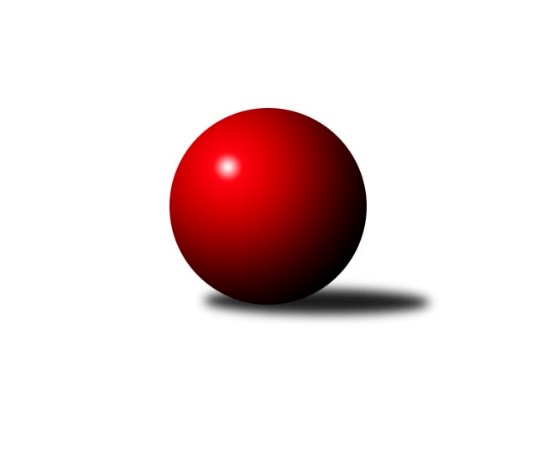 Č.17Ročník 2012/2013	2.3.2013Nejlepšího výkonu v tomto kole: 3457 dosáhlo družstvo: HKK Olomouc ˝A˝2. KLM B 2012/2013Výsledky 17. kolaSouhrnný přehled výsledků:TJ Opava˝A˝	- KK Šumperk˝A˝	7:1	3216:3132	14.0:10.0	2.3.HKK Olomouc ˝A˝	- KK Moravská Slávia Brno ˝B˝	5:3	3457:3398	14.0:10.0	2.3.SKK Hořice	- KK Zábřeh	2:6	3253:3369	10.0:14.0	2.3.TJ Prostějov ˝A˝	- KK Slovan Rosice	1:7	3109:3213	10.0:14.0	2.3.KK Blansko 	- TJ Lokomotiva Česká Třebová	6:2	3258:3179	14.0:10.0	2.3.KK Vyškov	- KK Moravská Slávia Brno ˝A˝	6:2	3371:3247	12.5:11.5	2.3.Tabulka družstev:	1.	KK Zábřeh	17	12	2	3	86.5 : 49.5 	224.5 : 183.5 	 3365	26	2.	KK Moravská Slávia Brno ˝B˝	17	11	1	5	92.5 : 43.5 	251.0 : 157.0 	 3305	23	3.	HKK Olomouc ˝A˝	17	10	3	4	78.0 : 58.0 	208.5 : 199.5 	 3276	23	4.	KK Blansko	17	10	3	4	75.5 : 60.5 	210.5 : 197.5 	 3233	23	5.	KK Vyškov	17	10	2	5	79.0 : 57.0 	215.0 : 193.0 	 3319	22	6.	KK Slovan Rosice	17	10	2	5	75.0 : 61.0 	200.5 : 207.5 	 3260	22	7.	TJ Opava˝A˝	17	9	2	6	78.5 : 57.5 	217.5 : 190.5 	 3334	20	8.	SKK Hořice	17	6	4	7	67.0 : 69.0 	211.0 : 197.0 	 3296	16	9.	TJ Lokomotiva Česká Třebová	17	6	1	10	56.5 : 79.5 	178.5 : 229.5 	 3246	13	10.	TJ Prostějov ˝A˝	17	4	1	12	50.5 : 85.5 	186.0 : 222.0 	 3236	9	11.	KK Moravská Slávia Brno ˝A˝	17	2	0	15	36.0 : 100.0 	163.5 : 244.5 	 3215	4	12.	KK Šumperk˝A˝	17	1	1	15	41.0 : 95.0 	181.5 : 226.5 	 3235	3Podrobné výsledky kola:	 TJ Opava˝A˝	3216	7:1	3132	KK Šumperk˝A˝	Martin Marek	133 	 145 	 136 	139	553 	 2:2 	 526 	 134	127 	 142	123	Miroslav Smrčka	Přemysl Žáček *1	114 	 120 	 131 	141	506 	 1:3 	 550 	 145	138 	 117	150	Ivo Mrhal ml.	Vladimír Konečný	133 	 128 	 131 	139	531 	 3:1 	 502 	 113	120 	 136	133	Jaroslav Vymazal	Petr Wolf	127 	 141 	 131 	122	521 	 3:1 	 500 	 125	122 	 106	147	Josef Touš	Petr Bracek	150 	 140 	 128 	146	564 	 2:2 	 544 	 154	114 	 135	141	Jaroslav Sedlář	Jiří Vícha	115 	 138 	 140 	148	541 	 3:1 	 510 	 127	131 	 132	120	Jan Petkorozhodčí: střídání: *1 od 52. hodu Pavel HendrychNejlepší výkon utkání: 564 - Petr Bracek	 HKK Olomouc ˝A˝	3457	5:3	3398	KK Moravská Slávia Brno ˝B˝	Theodor Marančák	151 	 155 	 147 	160	613 	 4:0 	 524 	 119	137 	 129	139	Štěpán Večerka *1	Jiří Němec	132 	 156 	 140 	163	591 	 3:1 	 579 	 152	150 	 129	148	Miroslav Milan	Ladislav Stárek	161 	 146 	 138 	120	565 	 1:3 	 587 	 148	159 	 144	136	Petr Mika	Matouš Krajzinger *2	112 	 130 	 128 	130	500 	 1:3 	 517 	 137	133 	 132	115	Zdeněk Vránek	Jiří Zezulka	148 	 134 	 132 	150	564 	 1:3 	 628 	 157	164 	 164	143	Milan Klika	Radek Havran	155 	 171 	 155 	143	624 	 4:0 	 563 	 143	167 	 135	118	Peter Zaťkorozhodčí: střídání: *1 od 61. hodu Pavel Palian, *2 od 61. hodu Marian HošekNejlepší výkon utkání: 628 - Milan Klika	 SKK Hořice	3253	2:6	3369	KK Zábřeh	Radek Kroupa	137 	 133 	 133 	135	538 	 2:2 	 541 	 131	127 	 147	136	Jiří Flídr	Ladislav Zívr	136 	 135 	 123 	126	520 	 0:4 	 627 	 166	142 	 158	161	Martin Sitta	Vojtěch Tulka	156 	 140 	 129 	126	551 	 2:2 	 538 	 138	147 	 119	134	Lukáš Horňák	Jaromír Šklíba	145 	 147 	 143 	137	572 	 3:1 	 553 	 128	156 	 133	136	Marek Ollinger	Martin Hažva	135 	 148 	 141 	118	542 	 2:2 	 562 	 146	144 	 138	134	Josef Sitta	Miroslav Nálevka	137 	 131 	 123 	139	530 	 1:3 	 548 	 128	145 	 128	147	Zdeněk Švubrozhodčí: Nejlepší výkon utkání: 627 - Martin Sitta	 TJ Prostějov ˝A˝	3109	1:7	3213	KK Slovan Rosice	Bronislav Diviš	134 	 137 	 154 	120	545 	 2:2 	 559 	 117	150 	 148	144	Petr Streubel st.	Aleš Čapka	118 	 134 	 139 	117	508 	 1:3 	 561 	 137	126 	 163	135	Jiří Zemek	Petr Pospíšilík	137 	 134 	 127 	146	544 	 3:1 	 503 	 107	128 	 128	140	Miroslav Ptáček	Jan Pernica *1	120 	 98 	 126 	149	493 	 1:3 	 537 	 147	131 	 128	131	Ivo Fabík	Miroslav Znojil	123 	 125 	 128 	135	511 	 1:3 	 534 	 119	142 	 133	140	Dalibor Matyáš	Petr Černohous	120 	 133 	 131 	124	508 	 2:2 	 519 	 134	129 	 133	123	Jiří Axman st.rozhodčí: střídání: *1 od 43. hodu František TokošNejlepší výkon utkání: 561 - Jiří Zemek	 KK Blansko 	3258	6:2	3179	TJ Lokomotiva Česká Třebová	Ondřej Němec	147 	 148 	 142 	147	584 	 3:1 	 537 	 125	125 	 130	157	Petr Holanec	Petr Sehnal	123 	 122 	 124 	129	498 	 1:3 	 546 	 133	115 	 154	144	Karel Zubalík	Jakub Flek	120 	 124 	 142 	134	520 	 3:1 	 494 	 138	120 	 111	125	Josef Pihík	Lukáš Hlavinka	139 	 137 	 159 	152	587 	 4:0 	 533 	 135	117 	 141	140	Josef Gajdošík	Martin Honc	125 	 140 	 144 	139	548 	 1:3 	 556 	 141	141 	 130	144	Tomáš Misář	Martin Procházka	118 	 147 	 131 	125	521 	 2:2 	 513 	 130	128 	 132	123	Jiří Kmoníčekrozhodčí: Nejlepší výkon utkání: 587 - Lukáš Hlavinka	 KK Vyškov	3371	6:2	3247	KK Moravská Slávia Brno ˝A˝	Petr Pevný	166 	 144 	 147 	154	611 	 3:1 	 544 	 128	133 	 151	132	Kamil Kovařík	Luděk Rychlovský	158 	 143 	 145 	136	582 	 3:1 	 539 	 132	153 	 131	123	Jan Bernatík	Tomáš Vejmola	140 	 126 	 136 	131	533 	 2:2 	 519 	 137	136 	 113	133	Michal Kellner	Erik Gordík	151 	 155 	 145 	155	606 	 3.5:0.5 	 522 	 134	113 	 145	130	Lubomír Kalakaj	Kamil Bednář	125 	 116 	 133 	128	502 	 0:4 	 562 	 134	138 	 134	156	Stanislav Žáček	Eduard Varga	127 	 147 	 126 	137	537 	 1:3 	 561 	 119	154 	 130	158	Dalibor Dvorníkrozhodčí: Nejlepší výkon utkání: 611 - Petr PevnýPořadí jednotlivců:	jméno hráče	družstvo	celkem	plné	dorážka	chyby	poměr kuž.	Maximum	1.	Martin Sitta 	KK Zábřeh	589.92	376.6	213.3	1.3	9/9	(627)	2.	Milan Klika 	KK Moravská Slávia Brno ˝B˝	576.89	379.1	197.8	2.2	9/9	(632)	3.	Radek Havran 	HKK Olomouc ˝A˝	576.75	371.3	205.5	1.2	8/9	(624)	4.	Petr Pevný 	KK Vyškov	575.81	373.0	202.8	0.6	9/9	(629)	5.	Ondřej Němec 	KK Blansko 	574.43	374.6	199.9	1.9	9/9	(629)	6.	Jiří Vícha 	TJ Opava˝A˝	572.21	380.8	191.4	1.4	9/9	(625)	7.	Josef Sitta 	KK Zábřeh	570.92	375.8	195.1	1.6	9/9	(630)	8.	Theodor Marančák 	TJ Lokomotiva Česká Třebová	570.57	367.7	202.9	0.4	7/9	(637)	9.	Bronislav Diviš 	TJ Prostějov ˝A˝	568.74	373.1	195.6	1.6	8/8	(604)	10.	Miroslav Milan 	KK Moravská Slávia Brno ˝B˝	566.69	373.9	192.8	1.9	9/9	(636)	11.	Petr Bracek 	TJ Opava˝A˝	564.03	366.2	197.9	2.2	9/9	(610)	12.	Jiří Baier 	SKK Hořice	562.60	371.7	190.9	3.1	7/9	(618)	13.	Zdeněk Švub 	KK Zábřeh	562.11	364.2	197.9	2.8	9/9	(609)	14.	Jiří Zemek 	KK Slovan Rosice	562.06	375.0	187.1	2.6	9/9	(622)	15.	Ladislav Stárek 	HKK Olomouc ˝A˝	560.72	369.9	190.8	2.0	8/9	(606)	16.	Petr Streubel  st.	KK Slovan Rosice	558.97	371.8	187.1	4.0	7/9	(583)	17.	Radek Kroupa 	SKK Hořice	558.56	362.9	195.7	1.7	9/9	(601)	18.	Petr Pospíšilík 	TJ Prostějov ˝A˝	558.08	368.5	189.6	2.6	6/8	(594)	19.	Přemysl Žáček 	TJ Opava˝A˝	557.48	360.1	197.4	3.8	8/9	(602)	20.	Jiří Trávníček 	KK Vyškov	557.29	368.2	189.1	2.2	9/9	(610)	21.	Karel Zubalík 	TJ Lokomotiva Česká Třebová	556.94	364.3	192.7	2.7	9/9	(610)	22.	Luděk Rychlovský 	KK Vyškov	556.81	365.0	191.8	2.4	8/9	(589)	23.	Jaromír Šklíba 	SKK Hořice	555.33	361.8	193.5	2.2	9/9	(602)	24.	Lukáš Horňák 	KK Zábřeh	554.18	374.6	179.6	3.8	9/9	(598)	25.	Martin Hažva 	SKK Hořice	553.58	365.8	187.8	3.4	8/9	(574)	26.	Jiří Němec 	HKK Olomouc ˝A˝	552.82	367.2	185.6	2.7	9/9	(603)	27.	Vladimír Konečný 	TJ Opava˝A˝	552.57	366.6	186.0	4.0	7/9	(580)	28.	Kamil Bednář 	KK Vyškov	551.28	365.6	185.7	3.2	8/9	(574)	29.	Dalibor Matyáš 	KK Slovan Rosice	550.88	365.0	185.9	3.1	7/9	(617)	30.	Eduard Varga 	KK Vyškov	550.10	364.7	185.4	4.9	8/9	(586)	31.	Ivo Mrhal  ml.	KK Šumperk˝A˝	549.44	370.3	179.1	6.7	9/10	(608)	32.	Petr Wolf 	TJ Opava˝A˝	548.45	364.3	184.1	5.0	8/9	(596)	33.	Petr Mika 	KK Moravská Slávia Brno ˝B˝	548.36	360.0	188.4	3.3	7/9	(602)	34.	Martin Marek 	TJ Opava˝A˝	547.64	361.0	186.7	2.4	8/9	(574)	35.	Michal Kellner 	KK Moravská Slávia Brno ˝A˝	547.50	363.4	184.1	4.3	9/9	(598)	36.	Marek Ollinger 	KK Zábřeh	547.39	364.7	182.7	4.2	9/9	(576)	37.	Stanislav Žáček 	KK Moravská Slávia Brno ˝A˝	547.04	367.5	179.6	3.2	9/9	(606)	38.	Jaromír Šula 	KK Slovan Rosice	546.75	360.0	186.8	2.7	7/9	(578)	39.	Jiří Zezulka 	HKK Olomouc ˝A˝	545.96	359.5	186.5	2.9	7/9	(590)	40.	Zdeněk Vránek 	KK Moravská Slávia Brno ˝B˝	545.65	369.7	175.9	4.5	7/9	(636)	41.	Pavel Palian 	KK Moravská Slávia Brno ˝B˝	544.23	360.9	183.4	2.2	6/9	(657)	42.	Dalibor Dvorník 	KK Moravská Slávia Brno ˝A˝	543.86	363.5	180.3	3.1	9/9	(598)	43.	Jaroslav Sedlář 	KK Šumperk˝A˝	543.36	366.3	177.1	3.8	10/10	(579)	44.	Lukáš Hlavinka 	KK Blansko 	542.86	352.1	190.7	3.5	7/9	(587)	45.	Martin Honc 	KK Blansko 	542.07	363.5	178.6	3.6	9/9	(586)	46.	Petr Holanec 	TJ Lokomotiva Česká Třebová	541.36	367.8	173.6	5.1	9/9	(614)	47.	Miroslav Nálevka 	SKK Hořice	541.07	365.2	175.9	4.4	6/9	(566)	48.	Jiří Flídr 	KK Zábřeh	540.69	360.6	180.1	3.3	9/9	(585)	49.	Josef Touš 	KK Šumperk˝A˝	539.98	357.7	182.3	3.2	9/10	(575)	50.	Vojtěch Tulka 	SKK Hořice	539.96	362.1	177.8	4.4	9/9	(578)	51.	Michal Smejkal 	TJ Prostějov ˝A˝	539.80	363.2	176.6	5.1	7/8	(569)	52.	Peter Zaťko 	KK Moravská Slávia Brno ˝B˝	539.38	360.4	179.0	3.4	8/9	(596)	53.	Miroslav Znojil 	TJ Prostějov ˝A˝	538.27	359.5	178.8	4.2	7/8	(577)	54.	Jan Pernica 	TJ Prostějov ˝A˝	537.52	369.3	168.2	4.1	8/8	(576)	55.	Václav Kolář 	TJ Lokomotiva Česká Třebová	537.00	362.5	174.5	4.0	7/9	(601)	56.	Miroslav Smrčka 	KK Šumperk˝A˝	536.49	355.8	180.7	3.0	9/10	(600)	57.	Jan Petko 	KK Šumperk˝A˝	536.00	361.5	174.5	3.0	10/10	(576)	58.	Marian Hošek 	HKK Olomouc ˝A˝	534.90	358.5	176.4	3.8	9/9	(579)	59.	Ivo Fabík 	KK Slovan Rosice	534.64	358.8	175.8	3.5	8/9	(587)	60.	Petr Havíř 	KK Blansko 	533.99	355.4	178.6	4.9	9/9	(578)	61.	Pavel Dvořák 	KK Moravská Slávia Brno ˝A˝	533.64	357.5	176.1	3.9	8/9	(578)	62.	Jiří Axman  st.	KK Slovan Rosice	533.04	355.8	177.3	3.3	9/9	(617)	63.	Marek Zapletal 	KK Šumperk˝A˝	531.43	356.9	174.5	5.3	8/10	(566)	64.	Michal Šic 	TJ Lokomotiva Česká Třebová	530.44	360.4	170.0	4.8	8/9	(568)	65.	Kamil Kovařík 	KK Moravská Slávia Brno ˝A˝	530.22	366.3	164.0	5.1	7/9	(572)	66.	Jakub Flek 	KK Blansko 	529.46	355.2	174.3	4.5	9/9	(579)	67.	Miroslav Ptáček 	KK Slovan Rosice	528.13	368.3	159.9	9.1	6/9	(579)	68.	Jiří Kmoníček 	TJ Lokomotiva Česká Třebová	524.67	359.6	165.0	4.3	8/9	(583)	69.	Lubomír Kalakaj 	KK Moravská Slávia Brno ˝A˝	517.55	349.2	168.4	6.6	8/9	(588)		Miroslav Flek 	KK Blansko 	560.00	365.0	195.0	4.0	1/9	(560)		Štěpán Večerka 	KK Moravská Slávia Brno ˝B˝	558.75	369.9	188.9	2.5	5/9	(632)		Jaromír Čapek 	KK Vyškov	555.00	367.5	187.5	6.5	2/9	(570)		Ladislav Zívr 	SKK Hořice	549.50	362.8	186.8	4.3	4/9	(598)		Tomáš Misář 	TJ Lokomotiva Česká Třebová	545.25	372.0	173.3	2.0	4/9	(582)		Martin Zaoral 	TJ Prostějov ˝A˝	545.00	370.0	175.0	8.0	1/8	(545)		Petr Hendrych 	TJ Opava˝A˝	545.00	371.0	174.0	5.0	1/9	(545)		Jiří Kmoníček 	TJ Lokomotiva Česká Třebová	543.56	354.0	189.6	4.4	3/9	(601)		Milan Janyška 	TJ Opava˝A˝	543.50	364.2	179.3	4.2	3/9	(563)		Ivo Hostinský 	KK Moravská Slávia Brno ˝A˝	543.00	358.0	185.0	5.0	2/9	(558)		Jaroslav Vymazal 	KK Šumperk˝A˝	542.33	361.1	181.2	2.9	5/10	(603)		Erik Gordík 	KK Vyškov	537.93	360.4	177.5	3.3	3/9	(606)		Ivan Vondráček 	SKK Hořice	537.00	367.0	170.0	4.0	1/9	(537)		Matouš Krajzinger 	HKK Olomouc ˝A˝	536.63	366.4	170.2	4.1	5/9	(575)		Jiří Chrastina 	KK Vyškov	534.38	360.9	173.5	4.5	4/9	(556)		Milan Krejčí 	KK Moravská Slávia Brno ˝B˝	533.33	358.0	175.3	5.0	3/9	(547)		Josef Gajdošík 	TJ Lokomotiva Česká Třebová	533.00	369.0	164.0	9.0	1/9	(533)		Tomáš Vejmola 	KK Vyškov	533.00	373.0	160.0	5.0	1/9	(533)		Aleš Čapka 	TJ Prostějov ˝A˝	532.50	342.3	190.3	5.0	2/8	(549)		Ladislav Novotný 	KK Blansko 	532.00	372.0	160.0	4.0	1/9	(532)		Martin Procházka 	KK Blansko 	529.88	359.3	170.6	4.4	4/9	(597)		Josef Šrámek 	HKK Olomouc ˝A˝	529.00	369.0	160.0	5.0	1/9	(529)		Petr Černohous 	TJ Prostějov ˝A˝	527.04	352.6	174.4	4.6	4/8	(561)		Marek Hynar 	TJ Opava˝A˝	527.00	359.0	168.0	7.5	2/9	(539)		Kamil Bartoš 	HKK Olomouc ˝A˝	526.45	351.4	175.1	4.4	5/9	(575)		Aleš Staněk 	KK Vyškov	524.00	355.6	168.4	6.2	5/9	(534)		Pavel Heinisch 	KK Šumperk˝A˝	518.00	333.0	185.0	2.0	1/10	(518)		Petr Sehnal 	KK Blansko 	517.00	355.0	162.0	11.0	1/9	(536)		Roman Flek 	KK Blansko 	516.70	353.4	163.3	4.2	5/9	(590)		František Tokoš 	TJ Prostějov ˝A˝	515.20	360.5	154.7	9.6	5/8	(552)		Petr Matějka 	KK Šumperk˝A˝	513.50	348.5	165.0	4.0	1/10	(526)		Jan Bernatík 	KK Moravská Slávia Brno ˝A˝	506.00	346.7	159.3	5.7	3/9	(539)		František Kráčmar 	SKK Hořice	505.00	325.0	180.0	3.0	1/9	(505)		Ladislav Musil 	KK Blansko 	500.00	329.0	171.0	5.0	1/9	(500)		Gustav Vojtek 	KK Šumperk˝A˝	495.00	355.0	140.0	11.0	1/10	(495)		Josef Pihík 	TJ Lokomotiva Česká Třebová	494.00	338.0	156.0	8.0	1/9	(494)		Karel Košťál 	SKK Hořice	486.00	352.0	134.0	7.0	1/9	(486)		Michal Blažek 	TJ Opava˝A˝	479.00	357.0	122.0	15.0	1/9	(479)Sportovně technické informace:Starty náhradníků:registrační číslo	jméno a příjmení 	datum startu 	družstvo	číslo startu
Hráči dopsaní na soupisku:registrační číslo	jméno a příjmení 	datum startu 	družstvo	Program dalšího kola:18. kolo16.3.2013	so	10:00	KK Moravská Slávia Brno ˝B˝ - TJ Opava˝A˝	16.3.2013	so	10:00	KK Šumperk˝A˝ - TJ Prostějov ˝A˝	16.3.2013	so	14:00	KK Moravská Slávia Brno ˝A˝ - SKK Hořice	16.3.2013	so	14:00	TJ Lokomotiva Česká Třebová - HKK Olomouc ˝A˝	16.3.2013	so	14:00	KK Slovan Rosice - KK Vyškov	16.3.2013	so	15:30	KK Zábřeh - KK Blansko 	Nejlepší šestka kola - absolutněNejlepší šestka kola - absolutněNejlepší šestka kola - absolutněNejlepší šestka kola - absolutněNejlepší šestka kola - dle průměru kuželenNejlepší šestka kola - dle průměru kuželenNejlepší šestka kola - dle průměru kuželenNejlepší šestka kola - dle průměru kuželenNejlepší šestka kola - dle průměru kuželenPočetJménoNázev týmuVýkonPočetJménoNázev týmuPrůměr (%)Výkon4xMilan KlikaSlávia Brno B6287xMartin SittaZábřeh A115.876275xMartin SittaZábřeh A6274xMilan KlikaSlávia Brno B113.256285xRadek HavranOlomouc˝A˝6244xRadek HavranOlomouc˝A˝112.536245xTheodor MarančákOlomouc˝A˝6134xPetr PevnýVyškov A111.66114xPetr PevnýVyškov A6111xErik GordíkVyškov A110.696061xErik GordíkVyškov A6064xTheodor MarančákOlomouc˝A˝110.54613